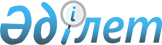 О внесении дополнения в приказ Председателя Налогового комитета Министерства финансов Республики Казахстан от 26 августа 2003 года N 344 "Об утверждении форм квитанций и других приравненных к чекам документов строгой отчетности, выдаваемых населению при оказании услуг без применения контрольно-кассовых машин с фискальной памятью", зарегистрированный за N 2491
					
			Утративший силу
			
			
		
					Приказ Председателя Налогового комитета Министерства финансов Республики Казахстан от 8 ноября 2004 года N 561. Зарегистрирован Министерством юстиции Республики Казахстан 3 декабря 2004 года N 3242. Утратил силу приказом Министра финансов Республики Казахстан от 9 января 2009 года № 5

  

       Сноска. Утратил силу приказом Министра финансов РК от 09.01.2009 № 5.       В соответствии со  статьей 546  Кодекса Республики Казахстан "О налогах и других обязательных платежах в бюджет" (Налоговый кодекс)  ПРИКАЗЫВАЮ: 

      1. Внести в  приказ  Председателя Налогового комитета Министерства финансов Республики Казахстан от 26 августа 2003 года N 344 "Об утверждении форм квитанций и других приравненных к чекам документов строгой отчетности, выдаваемых населению при оказании услуг без применения контрольно-кассовых машин с фискальной памятью", (зарегистрированный в Реестре государственной регистрации нормативных правовых актов от 15 сентября 2003 года за N 2491, опубликованный в "Официальной газете" от 25 октября 2003 года N 43 (148), с изменениями, внесенными  приказом  Председателя Налогового комитета Министерства финансов Республики Казахстан от 16 сентября 2004 года N 445, зарегистрированным в Реестре государственной регистрации нормативных правовых актов 6 октября 2004 года N 3134) следующее дополнение: 

      1) пункт 1 дополнить подпунктом 12) следующего содержания: 

      "12) билет на сеанс в телетеатр согласно приложению 12, предназначенный для реализации на территории Республики Казахстан, за исключением городов областного значения и г.г. Астана и Алматы в рамках проекта цифровой спутниковой системы телепроката "NURL@N"."; 

      2) дополнить приложением 12 согласно приложению к настоящему приказу. 

      2. Управлению налогового администрирования Налогового комитета Министерства финансов Республики Казахстан (Кипшаков А.М.) направить настоящий приказ на государственную регистрацию в Министерство юстиции Республики Казахстан. 

      3. Настоящий приказ вступает в силу со дня государственной регистрации.       Председатель  

      Налогового комитета  

      Министерства финансов  

      Республики Казахстан Приложение                            

к приказу Председателя                      

Налогового комитета                       

Министерства финансов                       

Республики Казахстан                       

от 8 ноября 2004 года N 561                    Приложение 12                         

к приказу Председателя                      

Налогового комитета                       

Министерства финансов                      

Республики Казахстан                      

от 26 августа 2003 года N 344                         

                      Билет на сеанс в телетеатр 

                       (см. бумажный вариант) 
					© 2012. РГП на ПХВ «Институт законодательства и правовой информации Республики Казахстан» Министерства юстиции Республики Казахстан
				